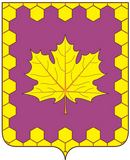 АДМИНИСТРАЦИЯ ПОСЕЛЕНИЯ КЛЕНОВСКОЕ В ГОРОДЕ МОСКВЕ                                                               ПОСТАНОВЛЕНИЕ	25.11.29212		        ПОСТАНОВЛЕНИ                                    	25.11.2021                                                                                                           №46О мерах по обеспечению безопасности на водоемах в осенне-зимний период 2021-2022 гг. на территории поселения КленовскоеВ соответствии с постановлением Правительства Москвы от 05.08.2008 № 702-ПП «Об утверждении Правил пользования водными объектами для плавания на маломерных судах в городе Москве и Правил охраны жизни людей на водных объектах города Москвы», распоряжением Правительства города Москвы от 17.01.2012 № 2-РП «О мерах по обеспечению безопасности людей на водных объектах и в местах массового отдыха в городе Москве», в целях обеспечения безопасности населения, профилактики гибели и травматизма на водных объектах в период ледостава, предупреждения и сокращения количества несчастных случаев на водоемах в связи с возможным выходом населения на лед для подледного лова рыбы на территории  поселения Кленовское,1. Утвердить План мероприятий по обеспечению безопасности населения на водных объектах в осенне-зимний период 2021-2022 годов на территории поселения Кленовское (приложение).2. Рекомендовать руководителям предприятий, организаций, учреждений провести разъяснительную работу среди  работников по правилам  безопасности на льду. 3. Руководителям предприятий и учреждений, старостам деревень провести разъяснительную работу среди населения, любителей подледного лова рыбы о соблюдении правил безопасности на льду. На досках объявлений поместить  информацию о  правилах безопасного поведения людей в местах зимнего отдыха.4. Рекомендовать собственникам, арендаторам и другим пользователям водных объектов, расположенным на территории поселения, проверить наличие и при необходимости, установить запрещающие знаки, в местах стихийного отдыха населения или рыбной ловли на водных объектах, расположенных на территории поселения Кленовское.5. Запретить выезд автомобильного и мототранспорта на ледовую поверхность всех водных объектов, расположенных на территории поселения.6. Рекомендовать директору ГБОУ «Школа №2073» организовать проведение уроков безопасности по теме: «Правила безопасности на льду и соблюдение личной безопасности в период ледоставов и становления крепкого льда». 7. Рекомендовать начальнику МО «Куриловское» МВД России по г. Москве спланировать маршруты патрулирования дежурных сил вдоль водных объектов с массовым скоплением любителей рыбалки.8. Заведующему сектором по ГО ЧС, безопасности и торговли отдела ЖКХ и ГО ЧС администрации поселения Кленовское Румянцеву С.В. подготовить и распространить памятки среди населения по теме: «Меры безопасного поведения на льду», довести до руководителей предприятий, организаций.9. Опубликовать настоящее постановление на официальном сайте поселения Клёновское.10. Контроль за исполнением настоящего постановления возложить на заместителя главы администрации  Николаенко Л.М.Глава администрации                                                                                                  А.М.ЧигаевПриложение к постановлению  администрации поселения  Кленовское в городе Москвеот «25» ноября №46ПЛАНмероприятий по обеспечению безопасности населения на водных объектах в осенне-зимний период 2021-2022 годов на территории поселения Кленовское№п/пНаименование мероприятийДатаОтветственные за выполнение1.Представление в Управление по ТиНАО Главного Управления МЧС России по г. Москве перечня мест зимнего отдыха населения до 30 ноябряЗав. сектором по ГОЧС, безопасности и торговли2.Проведение разъяснительной работы среди любителей подлёдного лова рыбы, населения, проживающего вблизи водоёмов по правилам безопасности на льдуосенне-зимний периодЗав. сектором по ГОЧС, безопасности и торговли3.Организация информирования населения по вопросам охраны жизни и правилам безопасного поведения людей в местах зимнего отдыха, методом распространения листовок, памятокосенне-зимний периодЗав. сектором по ГОЧС, безопасности и торговли4.Проведение в школе, детских учреждениях уроков безопасности по теме: «Правила безопасности на льду и соблюдение личной безопасности в период ледоставов и становление крепкого льда»ноябрьГлава администрации5.Ходатайство перед начальником Управления по ТиНАО ГУ МЧС России по г. Москве о направлении на водоёмы с массовым пребыванием людей систем МКИОНосенне-зимний периодГлава администрации6.Ходатайство перед начальником управления по ТиНАО ГУ МЧС России по г. Москве и начальником МО «Куриловское» МВД России по г. Москве о выделении сотрудников для проведения совместного патрулирования на водоёмах с массовым пребыванием людей в выходные и праздничные дни с целью обеспечения безопасности и правопорядкаосенне-зимний периодГлава администрации7.Проведение заседания комиссии по чрезвычайным ситуациям и организации пожарной безопасности по вопросу соблюдения требований безопасности на водоемах в осенне-зимний периоддо 30 ноябряГлава администрации8.Доведение через средства массовой информации до населения правил безопасности на водоемах в зимний периодосенне-зимний периодЗав. сектором по ГОЧС, безопасности и торговли 9.Обеспечение безопасности при проведении православного праздника Крещение Господнедо 20 января 2022 г.Глава администрации10.Установка  запрещающих знаков «Выход на лёд запрещён»до 30 ноябряЗав. сектором по ГОЧС, безопасности и торговли11.Мониторинг знаков безопасности  на водных объектах поселения, с целью обеспечения их сохранностипостоянноЗав. сектором по ГОЧС, безопасности и торговли12.Подведение итогов выполнения мероприятий по обеспечению безопасности населения на водных объектах поселения в осенне-зимний периоддо 20 марта 2022г.Глава администрации